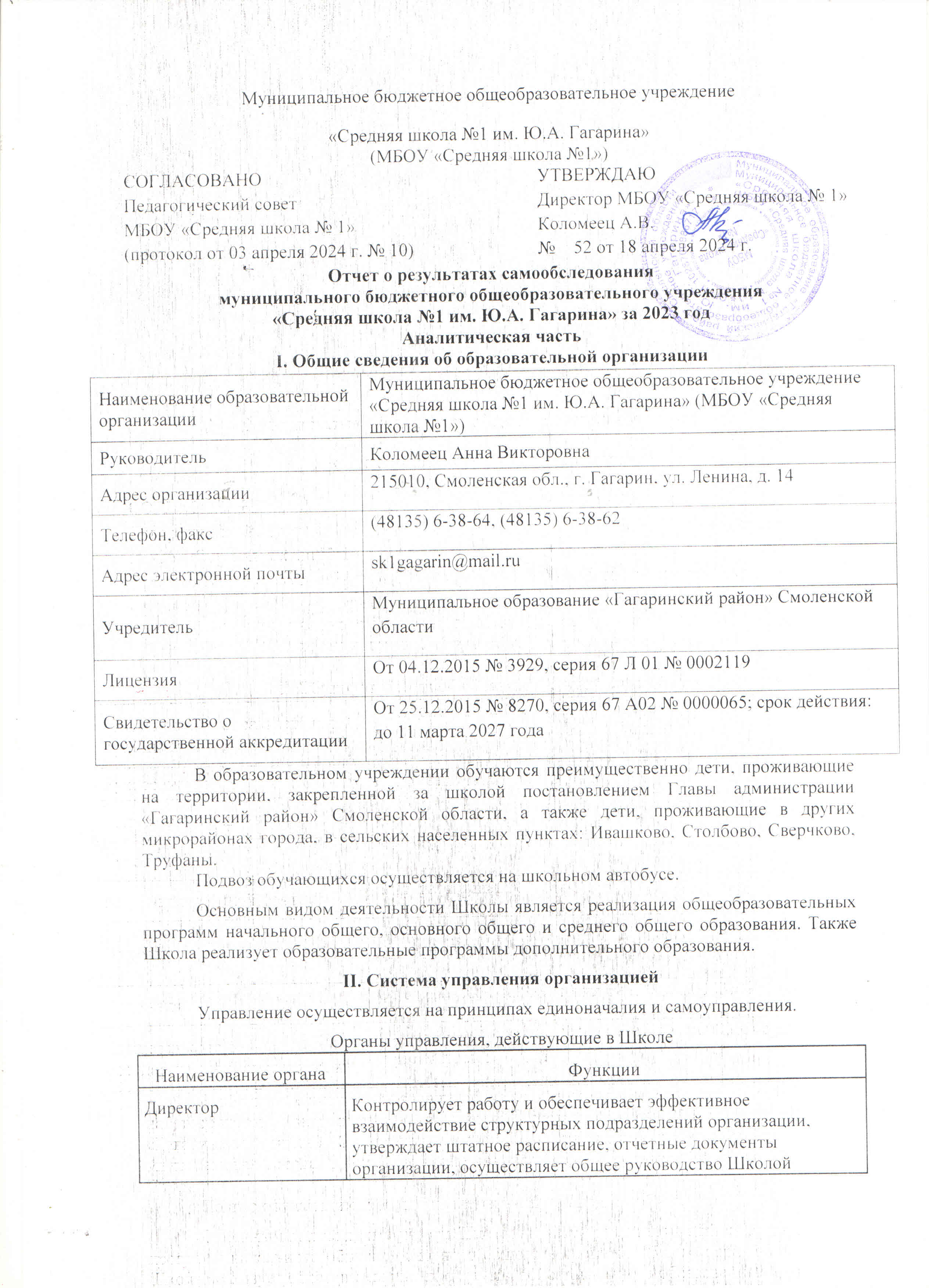 Для осуществления учебно-методической работы в Школе созданы предметные методические объединения учителей:русского языка и литературы;истории и обществознания;математики, физики и информатики;химии, биологии, географии;иностранных языков;физической культуры и ОБЖ;начальных классов;технологии, музыки и ИЗО;классных руководителей..III. Оценка образовательной деятельностиОбразовательная деятельность в Школе организуется в соответствии с Федеральным законом от 29.12.2012 № 273-ФЗ «Об образовании в Российской Федерации», ФГОС начального общего, основного общего и среднего общего образования, СанПиН  2.4.3648-20 «Санитарно-эпидемиологические требования к условиям и организации обучения в общеобразовательных учреждениях», основными образовательными программами по уровням, включая учебные планы, годовые календарные графики, расписанием занятий/Учебный план 1–4 классов ориентирован на 4-летний нормативный срок освоения основной образовательной программы начального общего образования (реализация ФГОС НОО), 5–9 классов – на 5-летний нормативный срок освоения основной образовательной программы основного общего образования (реализация ФГОС ООО), 10–11 классов – на 2-летний нормативный срок освоения образовательной программы среднего общего образования (реализация ФГОС СОО).Воспитательная работаГлавной целью воспитательной работы школы в 2022-2023 учебном году является формирование и развитие у учащихся устойчивого нравственного отношения к учебно-воспитательной деятельности, потребности в здоровом образе жизни и в нравственном самосовершенствовании своей личности как члена нового общества. Разработана и утверждена Программа воспитания, которая представляет собой открытый для всех субъектов образовательной деятельности документ, дающий представление о направлениях и содержании воспитательной работы МБОУ «Средняя школа №1».В центре рабочей программы воспитания находится личностное развитие обучающихся, формирование у них системных знаний о различных аспектах развития Смоленской области, города Гагарина, России и мира. Таким образом, одним из результатов реализации программы является приобщение обучающихся к традиционным духовным ценностям, правилам и нормам поведения в обществе.Вся воспитательная работа за 2022-2023 учебный год проводилась согласно инвариантным и вариативным модулям:– «Классное руководство и наставничество»,– «Школьный урок»,– «Курсы внеурочной деятельности и дополнительного образования»,– «Самоуправление»,– «Профориентация»,– «Работа с родителями».– «Ключевые общешкольные дела»,– «Организация предметно- эстетической среды»,– «Школьные и социальные медиа»,– «Детские общественные объединения»,– «Волонтерская деятельность»,–«Профилактика и безопасность»,– «Ценностные ориентиры».МОДУЛЬ «КЛЮЧЕВЫЕ ОБЩЕШКОЛЬНЫЕ ДЕЛА»Праздничное украшение кабинетов к 1 сентября, проведение общешкольной линейки, далее поведение Всероссийского открытого урока «ОБЖ» с приглашением сотрудников МЧС и отдела безопасности. Организован День солидарности в борьбе с терроризмом» с демонстрацией презентаций и видеофильмов «Мы помним...» во всех классах. Все классы активно приняли участие в экологической акции «Сохраним природу Смоленщины». В течение акции были проведены следующие добровольческие мероприятия под девизом «Добро нести – Добру учиться!»: субботники по благоустройству пришкольной территории;спортивная акция по пропаганде ЗОЖ «Здоровым быть модно!»;акция «Молодежь против наркотиков!»;«Ветеран живет рядом!», посещение ветеранов и раздача поздравительных писем.          Прошли мероприятия, посвященные Дню учителя, Дню народного единства 4 ноября. Мероприятия по антитеррористической и пожарной безопасности, по профилактике дорожно-транспортного травматизма школьников в рамках акции «Внимание, дети!» (в сентябре и в мае).В рамках весенней недели добра организованы и проведены серии добровольческих мероприятий с участием школьников добровольческих отрядов РДШ, Юнармия, экологи:Проведение Уроков добра.Проведение экологических акций: по посадке зеленых насаждений и благоустройству пришкольной территории, «Каждой пичужке-кормушка», «Покормите птиц!» (изготовление скворечников).Проведение акции «Разделяй с нами» для тех, кто хочет внести свой вклад в решение мусорной проблемы в России через простые, доступные многим действия.Проведение акции «Я помню! Я горжусь!».Классные встречи с участниками военных событий и локальных воин с рассказами об их участии.Проведение акции «Мы вместе!» (организация бесед по профилактике наркомании, алкоголизма, табакокурения, заболевание ВИЧ-инфекции; распространение информационных, рекламных и методических материалов по здоровому образу жизни).В целях профилактики детского дорожно-транспортного травматизма в апреле 2023 года руководитель по ОБЖ Володьков В.А.. совместно с инспектором ГИБДД провели для учащихся 1-4-х классов занятия по правилам дорожной безопасности и безопасному поведению на дороге. Во время занятия детям рассказали о возможных опасных ситуациях, которые могут возникать на дороге, и как их можно избежать при переходе проезжей части, напомнили о правильном применении световозвращающих элементов в тёмное время суток, езде на велосипедах и роликах. Особое внимание было уделено правильному использованию ремней безопасности и детских удерживающих устройств.Надеемся, что такая комплексная работа поможет более эффективно прививать нашим детям культуру поведения на дорогах, что в свою очередь минимизирует уровень детского дорожно-транспортного травматизма.Проводились тренировочные эвакуации сотрудников и учащихся в случае возникновения чрезвычайных ситуаций. Изданы приказы, составлены планы и акты по итогам проведения учебной эвакуации.В сентябре-октябре проводился месячник Безопасности. В ходе месячника были проведены разные по форме мероприятия, в которых приняли участие все учащиеся школы, педагоги и родители. ´На уроках ОБЖ учащиеся 8-9 классов получили необходимую теоретическую информацию о возможных угрозах и правилах безопасного поведения, а также были проведены практические занятия по оказанию первой медицинской помощи.В ноябре проводился месячник правового воспитания школьников. В рамках, которого проводились профилактические беседы и уроки по обществознанию учителями Мартыновской Н.В., Кишинец Т.В., Кудрявцевой Т.А. Приняли активное участие во Всероссийской акции, посвященной Дню матери, активно участвовали в акции «Милосердие». В школе прошел конкурс лучших работ учащихся: стенгазет, поделок, творческих работ.Проводились мероприятия, посвященные Дню Конституции РФ (классные часы, уроки мужества), ко Дню прав человека: единый урок «Права человека».Приняли участие в акциях «Блокадный хлеб» и «Неделя памяти жертв Холокоста». Ребята напечатали талоны и листовки, оформили тематический стенд, выпустили стенгазеты, подготовили творческие и проектные работы. Организованная акция дала возможность учащимся увидеть, подержать в руках и, главное, вспомнить, что для жителей блокадного Ленинграда этот кусочек, 125 грамм, был единственной надеждой на спасение.В рамках Месячника оборонно-массовой и военно-спортивной работы были проведены Уроки Мужества, конкурсы стенгазет и рисунков, конкурс чтецов.Участие в акциях:Участие в Митинге и возложение цветов к Мемориалу, погибшим воинам в Вов 25 сентября в день Освобождения Смоленщины от немецко-фашистских захватчиков.«Поздравление ветеранов»Онлайн акция #МойЗащитникОтечестваПоказ патриотических фильмов23 февраля отмечается всенародный День защитников Отечества. Это праздник доблести, мужества, чести и любви в Родине. Накануне этого события, в нашей школе прошли мероприятия, посвящённые этому празднику в рамках Всероссийской акции "День героев".В феврале прошел конкурс стихов на военную тематику, посвященный Дню защитника Отечества.В рамках Месячника оборонно-массовой, военно-патриотической и спортивной работы с целью пропаганды спортивного образа жизни и гражданско-патриотического воспитания школьников преподавателем ОБЖ Володьковым В.А. организован конкурс «А ну-ка, мальчики!».В соответствии с планом воспитательной работы школы и с целью развития творческих способностей обучающихся, с 1-9 марта 2023 года в школе проведены праздничные мероприятия, посвященные празднику весны, 8 Марта.В марте 2023 года в МБОУ «Средняя школа №1» прошла Неделя ЗОЖ. Основной целью недели было формирования навыков здорового образа жизни, пропаганды ответственного отношения к своему здоровью, осуществления профилактических мероприятий, направленных на формирование негативного отношения к асоциальному поведению. В период проведения акции в школе проведен цикл мероприятий разнопланового характера:лекции по духовно-нравственному воспитанию с учащимся 5-9-х классов на тему «Профилактика наркомании, табакокурения и алкоголизма»;профилактические беседы с обучающимися 5-11-х классов учителями физической культуры, биологии, географии и химии, медицинским работником школы.классные часы;конкурс плакатов и рисунков;спортивные мероприятия;родительские собрания «Внимание, родители, зло рядом!»акция «Сообщи, где торгуют смертью».В апреле 2023 года в нашей школе прошел общешкольный субботник, в котором приняли участие 1-11 классы, включая классных руководителей и всего персонала школы. Для проведения субботника был составлен план мероприятий генеральной уборки территории, а за каждым классом закреплен участок с указанием ответственных учителей. Взяв самое необходимое, ученики вместе с учителями дружно вышли на борьбу с беспорядком. Все с радостью приводили в порядок школьную территорию: собирали мусор, выщипывали траву, приводили в порядок клумбы, подметали свои участки.Субботник-это не только мероприятия по очистке территории, это еще и прекрасная возможность сплотить дружный коллектив еще больше.убраны от заросшей травы и мусора обширные участки, как на пришкольной территории, так и по улице Ленина и Свердлова;произведена побелка деревьев;рыхление земли закрепленных участках и посадка саженцев.Надо отметить трудолюбие и истинную заинтересованность всего коллектива в качестве уборки, позволившей преобразить перед майскими праздниками наш второй дом.МОДУЛЬ «КЛАССНОЕ РУКОВОДСТВО И НАСТАВНИЧЕСТВО»Составлены планы ВР во всех классах за 2022-2023 учебный год, оформлены социальные паспорта класса, на основании которых составлен социальный паспорт школы. Утвержден список учащихся для занятий в кружках. Поданы заявки на все классы в Навигаторе.Подготовлены и проведены классные часы по темам:Всероссийский открытый урок «ОБЖ»Районный конкурс по ПДД «Безопасное колесо»;«День солидарности в борьбе с терроризмом»«День памяти жертв фашизма»Неделя пожарной антитеррористической безопасности«День народного единства»Неделя дорожной безопасностиУроки безопасностиДень учителяМероприятия по экологическому воспитанию, по профилактике ПДД, по профилактике противодействия идеологии терроризма среди несовершеннолетних, по профилактике правонарушений несовершеннолетними«День правовой помощи детям»«День Неизвестного солдата»«День Героев Отечества»«День прав человека»«День Конституции»Акция «Новогодний калейдоскоп»Акция «Блокадный хлеб»Акция «Неделя памяти»«День птиц»Аэрокосмическая неделя.«Вахта памяти», посвященная первому космонавту Земли Ю.А.ГагаринуАкции по военно-патриотическому воспитанию в рамках Плана мероприятий, посвященных 78-й годовщине Победы посвященныеКлассными руководителями проводилась работа с учителями-предметниками по вопросу успеваемости учащихся, родителям неуспевающих и слабоуспевающих учащихся высланы уведомления по успеваемости детей, с выпиской оценок. Проводилась индивидуальная работа по повышению успеваемости учащихся. Перед каникулами проведены инструктажи с учащимися по ПБ, ПДД. Сданы отчёты по внеурочной занятости учащихся.Модуль «Курсы внеурочной деятельности и дополнительного образования»Целью внеклассной деятельности являлось повышения уровня самореализации школьников, развитие их творческих, интеллектуальных, научных, художественных, технических, спортивных, коммуникативных способностей.Реализация воспитательного потенциала курсов внеурочной деятельности происходит в рамках следующих, выбранных обучающимися, видов: познавательная   деятельность, проблемно-ценностное общение, туристическо-краеведческая деятельность, спортивно-оздоровительная и игровая деятельности.Виды внеклассной, внеурочной деятельности:3 спортивные секции, хоровое пение, НОШ. кружок «Мир вокруг нас», школьная газета.Особой популярностью у обучающихся пользуются спортивныесекции баскетбола, волейбола и ОФП в рамках ШСК «ПОЛЕТ», а такжезанятия по самбо.В 2022-2023 году школьники были участниками: Президентских состязаний; Президентских спортивных игр; Игр ШСК;Выпускники 9-х и 11 классов в течение учебного года работали над своими исследовательскими проектами. Написание учебного проекта – это бесценный опыт, который получают старшеклассники. Опыт поиска и обработки информации, опыт проведения исследования, опыт коммуникации. Поэтому ребята вместе с классным руководителем, руководителями проектов готовились к написанию и защите индивидуальных проектов.Внеурочная деятельность осуществлялась по следующим направлениям: социальное, общекультурное, обще интеллектуальное, духовно-нравственное, военно-патриотическое, краеведческое, спортивно-оздоровительное.  Дети, посещающие внеурочные занятия активно и результативно принимают участие в общешкольных мероприятиях: - творческих выставках: рисунков на тему о ЗОЖ, ко дню народного единства, ко Дню героев Отечества, ко дню Конституции РФ, праздничных открыток, поделок, конкурс новогодних игрушек; - акциях: «Добрая суббота», «Сохрани жизнь дереву»; - праздниках: День знаний, День Учителя, День Матери и т.д. – тематических предметных неделях: естественно-научного цикла; гуманитарного цикла и т.д. - спортивных мероприятиях: «Веселые старты», Президентские состязания, спортивные соревнования по большому теннису, спортивные игры в баскетбол, волейбол; футбол. Учебно-воспитательный процесс не только повышает образовательный уровень учащихся, но и создаёт воспитывающую среду во внеурочное время, подготовку школьников к жизни в обществе, создания условий для осознанного выбора жизненного пути. Участие школьников в творческих коллективах по интересам позволяет каждому ребенку реализовать себя в иных, не учебных сферах деятельности, где-то непременно добиться успеха и на этой основе повысить собственную самооценку и свой статус в глазах сверстников, педагогов, родителей.Дополнительное образованиеДополнительное образование осуществлялось по следующим направлениям: - социально-гуманитарное; - естественно-научное; - художественное; - физкультурно-спортивное; - туристско-краеведческое. В школьных кружках и секциях дополнительного образования в 2022-2023 учебном году занимался 171 обучающийся, что составило 46%. Обучающиеся, посещающие занятия и секции дополнительного образования результативно представляли нашу школу на различных конкурсах, фестивалях и соревнованиях.  В 2022-2023 учебном году:  Занятость учащихся 1-11 классов во внеурочной деятельности – 100 %;  Расписание занятий соответствует требованиям;  Внеурочная деятельность охватывает все виды деятельности;  Занятия проходят в живой интересной для детей форме;  Система дополнительного образования способствует развитию творческих способностей, поддержке индивидуальности ребенка Требуется расширение спектра кружков и секций дополнительного образования, привлечения новых педагогов дополнительного образования для 100% охвата обучающихся школы. МОДУЛЬ «САМОУПРАВЛЕНИЕ»В сентябре во всех классах прошли выборы активов, распределены обязанности. В школе создан Совет обучающихся, в состав которого вошли ребята 5-11-х классов.  Советом обучающихся проведена следующая работа: Проводились рейды по проверке учебников, тетрадей, дневников. Проводились рейды по проверке внешнего вида учащихся. Оформлялись классные уголки. Проводились рейды по сохранности мебели, экологические субботники.Культмассовая комиссия: принимали участие в подготовке всех основных мероприятий, согласно Плану: Дня учителя, Дня пожилых людей, День матери, акций волонтеров. Проведена операция «Уголок» (проверка классных уголков), новогодние мероприятия.МОДУЛЬ «ШКОЛЬНЫЙ УРОК»1 сентября проведен Урок Знаний, Всероссийский урок МЧС, Всероссийский урок, приуроченный ко Дню гражданской обороны РФ, с проведением тренировок по защите детей от ЧС, музейный урок - Урок памяти (День памяти политических репрессий), активно приняли участие в проведении Урока Цифры (сертификаты прилагаются), Урока добра, профориентационных уроков в 5-11-х классов, единые уроки согласно Календарю мероприятий программы воспитания на 2022-2023 учебный год.                   В целях духовно-нравственного развития и воспитания учащихся, воспитания российской гражданской идентичности, патриотизма, уважения к Отечеству, уважения к государственным праздникам России  согласно плану мероприятий, посвященного 9-й годовщине воссоединения Крыма с Россией в рамках фестиваля «Крымская весна» в школе прошли мероприятия, посвященные памятной дате: классные часы, открытые уроки, конкурс рисунков «Мы вместе», просмотры видеоматериалов, интерактивные экскурсии «Интересные и необычные места Крыма». Классные руководители начальных классов провели увлекательную виртуальную «экскурсию» по полуострову: ребята с интересом слушали о самых известных городах, о природе и животном мире, о крымских пещерах, о тайнах морских глубин. Также в классах организовали тематические выставки рисунков. В 5-11-х классах обучающиеся говорили об истории Крыма, о его многолетней борьбе с разными завоевателями, участии крымчан в Великой Отечественной войне, обороне Севастополя, важности полуострова для России.22 апреля во всем мире традиционно отмечается День Земли. К этому празднику в нашей школе прошли классные часы. Классные руководители рассказали ребятам об истории Международного дня Земли, о его многолетних традициях. Также ученики узнали про Колокол мира, который звонит по всей планете 22 апреля. Ребята узнали о богатстве ресурсов, которыми обладает планета, о бережном отношении к природе, сохранении животных и растений, познакомились с экологическими проблемами в мире и у нас.В рамках месячника «Дни экологии» 25 апреля прошли классные часы в 1-4-х классах, посвященные Дню Эколят. Эколята -это настоящие друзья природы, которые хотят сделать мир чище, которые мечтают спасти окружающую среду от загрязнений! Эколята - защитники природы. Цель проведения Дня Эколят – развитие экологического образования, экологической культуры и просвещения учащихся, сохранение природы, её растительного и животного мира.В целях привлечения внимания учащихся к проблемам окружающей среды, воспитания бережного и внимательного отношения к природе, формирования экологической культуры и экологического стиля мышления, 23-25 апреля для учащихся 1-11-х классов проведены экологические уроки «Разделяй с нами», посвященные раздельному сбору мусора и переработке отходов.МОДУЛЬ «ПРОФОРИЕНТАЦИЯ»Учащиеся из 6-11-х классов нашей школы посетили профессиональные пробы в рамках профориентационного проекта «Билет в будущее».                                              В рамках проекта в 6-11-х классах проведены профориентационные уроки. Проведена виртуальная экскурсия по предприятиям. Участвовали в открытых онлайн-уроках «ПроеКТОриЯ», направленных на раннюю профориентацию: 22 сентября 2023г. – «Кулинарное дело» и 28 сентября 2023г. – Профессия «Ландшафтный дизайнер». В мае старшеклассники приняли участие в Едином дне открытых дверей, проводимом Гагаринским многопрофильным колледжем.Более 300 обучающихся нашей школы успешно прошли обучение на базе детского технопарка «Кванториум» г.Вязьма, созданный на базе перевозной автомобильной станции, реализующий обучение детей программам инженерной направленности, а также осуществляющий дополнительную подготовку и практико-ориентированное обучение педагогов школ и учреждений дополнительного образования технической направленности   и получили сертификаты. МОДУЛЬ «ВОЛОНТЕРСКАЯ ДЕЯТЕЛЬНОСТЬ».В рамках акции «Помоги пойти учиться» волонтеры школы организовали сбор средств и купили канцелярские принадлежности нуждающимся обучающимся. В сборе приняли участие все классы без исключения. А классы начальной школы были особенно активны. Некоторые ребята даже готовили целые подарки от себя лично.В нашей школе уже традиционной стала благотворительная акция «Спешите делать добро», в ходе которой волонтеры помогают пожилым жителям. Обучающиеся школы приняли активное участие во Всероссийской и областной акции «Помоги маленькому другу», в ходе которой собирали корм для бездомных животных.МОДУЛЬ «ПРОФИЛАКТИКА И БЕЗОПАСНОСТЬ»В рамках реализации данного модуля проводились следующие мероприятия:1.проведение Недели ЗОЖ;2.проведение общешкольных родительских собраний на тему «Цифровая безопасность. Терроризм – угроза 21 века», «Безопасность детей-наша общая забота», проведение акции «Внимание дети» (в 2 раза в год);3.проведение мероприятий, посвященных 9-й годовщине воссоединения Крыма с Россией;4.проведение бесед с родителями по профилактике ДТП, профилактике противодействия идеологии терроризма в молодежной среде и на классных родительских собраниях. Оказана помощь учащимся в изготовлении картосхем-маршрута «Дом-школа-дом»; Большая работа проводилась и проводится по профилактике беспризорности и безнадзорности несовершеннолетних. За учебный год проведено 6 заседаний Совета профилактики, где рассматривали вопросы: о профилактической работе с плохо успевающими и пропускающими занятия                 детьми.                                                                                                   5.Планомерно проводилась профилактическая работа по предупреждению правонарушений среди подростков.                                                     На совете профилактики рассмотрено 35 материалов. Проводились родительские собрания «Закон и ответственность», «Особенности подросткового возраста». Ведется журнал индивидуальных бесед и журнал посещения семей.     В 2022- 2023 учебном году выявлено:                Детей из неполных семей -204;детей на учете в ОППН- 0; детей группы риска – 20;на индивидуальном обучении –5;малообеспеченные – 38;из неблагополучных семей –1.Дети под опекой – 3.                                                                                                                                  Анализируя проделанную работу по профилактике беспризорности и безнадзорности несовершеннолетних за 2022-2023 учебный год, можно сказать, что поставленных целей добились, наблюдается положительная динамика – детей, состоящих на всех видах учета стало гораздо меньше.Проведена информационно-разъяснительная работа среди учащихся 7-11 классов и их родителей (классные часы, родительские собрания) о вреде табакокурения, употребления наркотиков и спиртных напитков, демонстрация фильма «Трезвая Россия».Во всех классах проведены классные часы, с целью информирования учащихся о трезвеннических традициях и преимуществах здорового образа жизни.     Учащиеся выясняли причины употребления алкоголя, как можно помочь осознать пагубность влияния алкоголя на жизнь, находили доводы в пользу отказа от алкоголя, учились приводить аргументы в пользу отказа от принятия спиртного.В начальных классах прошли классные часы, где учащимся разъяснили, что употребление спиртного очень вредно для растущего организма. Недопустимо, когда ребёнок в раннем возрасте начинает употреблять пиво, коктейли и другие спиртосодержащие напитки. Он хуже растёт, быстрее устаёт при работе, плохо учится, часто болеет. Алкоголь при неумеренном употреблении вызывает заболевания желудка и других органов, нарушает работу всего организма. Особенно опасен алкоголь для детей. Даже несколько глотков спиртного могут вызвать у ребёнка сильное отравление. Постоянное употребление спиртного приводит к деградации всего организма в целом.С учащимися 1-11-х классов классными руководителями проведены профилактические беседы на тему «Безопасность в сети интернет», где они рассказали ребятам о том, что не стоит вступать в переписку в социальных сетях с людьми, предлагающими лёгкий заработок. Это могут быть злоумышленники, занимающиеся сбытом наркотиков, распространением через социальные сети игр, подвергающих опасности жизнь подростков.  Дистанционно вовлечь школьников в преступную деятельность могут и лица, состоящие в экстремистских сообществах. Ежемесячно, согласно графику, классными руководителями и социальным педагогом Карнауховой С.В. проводятся лекции по духовно-нравственному воспитанию учащихся.
В ходе, которых затронуты вопросы об общественно опасных посягательств в информационно-телекоммуникационных сетях,  от таких способов разрушительного воздействия на психику детей, как кибербуллинг (жестокое обращение с детьми в виртуальной среде). Данный вопрос рассматривается на каждом родительском собрании. В октябре проведено общешкольное родительское собрание на тему «Роль семьи в предупреждении и профилактики правонарушений среди несовершеннолетних».Профилактическая антинаркотическая работа проводится активистами ученического самоуправления. Дети и наркотики... Это одно из самых страшных явлений в современном обществе. Ребята провели акцию «Скажем «Нет!» наркотикам», подготовили буклеты и листовки за здоровый образ жизни и против вредных привычек, раздали своим сверстникам с призывом быть предельно бдительными, не поддаваться различного вида соблазнам, ценить жизнь и помнить о том, что «мир прекрасен без наркотиков».МОДУЛЬ «РАБОТА С РОДИТЕЛЯМИ»Классные руководители ведут работу по укреплению связи с родителями обучающихся. В основу работы положены принципы: сотрудничество родителей и педагогического коллектива школы; ответственность родителей и коллектива школы за результаты воспитания детей; взаимного доверия. Свою работу ведет родительский комитет. Наиболее активны родители обучающихся начальной школы и выпускных классов.В первом триместре проведено два родительских собрания («Особенности задач семьи и школы в воспитании и социализации ребёнка» 20 октября 2023 года и 17 ноября «Права ребёнка-обязанности родителей. Воспитание толерантности»). Основная цель родительских собраний -  информирование родителей о видах профилактических мероприятий, которые могут способствовать предотвращению правонарушений в подростковой среде. Проведены беседы с родителями по профилактике ДТП и на классных родительских собраниях. Оказана помощь учащимся в изготовлении картосхем-маршрута «Дом-школа-дом». Проводилось педагогическое просвещение родителей по вопросам воспитания детей. В течение года проводились по мере необходимости индивидуальные консультации для родителей по вопросу успеваемости учащихся. Поддерживалась связь с учителями-предметниками.Родители учащихся ознакомлены с информацией по оздоровлению детей, мошенничеству через социальные сети, об «Участии в переписи населения на портале Госуслуги», об участии в голосовании «Комфортная городская среда».В декабре 2023 года проведено общешкольное родительское собрание на тему «Взаимодействие семьи и школы по вопросам профилактики правонарушений и безнадзорности». Основная цель родительского собрания -  информирование родителей о видах профилактических мероприятий, которые могут способствовать предотвращению правонарушений в подростковой среде. Работа школы по профилактике правонарушений и преступлений среди несовершеннолетних ведется в соответствии с законом РФ «Об образовании», Федеральным законом «Об основах системы профилактики безнадзорности и правонарушений несовершеннолетних».Встреча родителей с представителями ГИБДД, ОППДН, а также с Администрацией школы, курирующих вопросы безопасности и жизнедеятельности детей, способствовала расширению кругозора по данной проблеме.На родительском собрании были затронуты вопросы об экстремизме, наркомании в подростковой среде, об ответственности родителей за воспитание детей, об опасности в сети интернет, о мерах по профилактике правонарушений среди подростков, об административной и уголовной ответственности, о формировании духовности, нравственности, патриотизма в современной семье.Классные руководители ведут работу по укреплению связи с родителями обучающихся. В основу работы положены принципы: сотрудничество родителей и педагогического коллектива школы; ответственность родителей и коллектива школы за результаты воспитания детей; взаимного доверия. Свою работу ведет родительский комитет. Наиболее активны родители обучающихся начальной школы и выпускных классов.В мае проведено общешкольное родительское собрание с приглашением сотрудников ГИБДД «Ответственность родителей за сохранение жизни и   здоровья учащихся в летний период».Проведены беседы с родителями по профилактике ДТП, профилактике и противодействия идеологии терроризма в молодежной среде и на классных родительских собраниях. В течение учебного года проводились по мере необходимости индивидуальные консультации для родителей по вопросу успеваемости учащихся. Поддерживалась связь с учителями-предметниками.Мощное воздействие на детей, их нравственные установки оказывает широко распространяемая кино- и видеопродукция, напичканная сценами убийств, грабежей, разбоев, хулиганства, изнасилований, самоубийств и других и преступных и антиобщественных проявлений.В связи с этим необходимо направить все усилия на защиту детей от информации, причиняющей вред их здоровью и развитию.Таким образом, можно сделать вывод, что терроризм обусловлен общественными противоречиями. Они оказывают негативное влияние на все стороны общественной жизни. Важнейшей предпосылкой эффективной борьбы с терроризмом наряду с мерами правоохранительных органов спецслужб, является умение граждан противостоять терактам, правильно себя вести в условиях этой опасности.МОДУЛЬ «ДЕТСКИЕ ОБЩЕСТВЕННЫЕ ОБЪЕДИНЕНИЯ»В соответствии с планом воспитательной работы школы и с целью развития творческих способностей обучающихся, приняли участие:в акции «Осенний марафон добрых дел-2023».В течение акции были проведены следующие добровольческие мероприятия под девизом «Добро нести – Добру учиться!»:- посадка деревьев и субботники по благоустройству пришкольной территории;- спортивная акция по пропаганде ЗОЖ «Здоровым быть модно!»;- акция «Молодежь против наркотиков!» с раздачей флаеров социальной направленности;- «Мы помним, мы гордимся!», патронаж ветеранов и раздача подарков.в рамках военно-патриотического месячник- «Поздравление ветеранов»- Акция «Письмо солдату»В рамках недели истории проведены в 6а классный час «Они сражались за Родину», в 7а классный час «Никто не забыт, ничто не забыто», в 8А и 8Б классах Урок Памяти, где ребята встречались с руководителем поискового движения Беловым П.П., в 9Б и 10 классе урок мужества «Суд над фашизмом». Все классные коллективы школы участвовали во Всероссийской Акции «Георгиевская ленточка».в акции «Весенняя неделя добра» В рамках весенней недели добра организованы и проведены серии добровольческих мероприятий с участием школьников добровольческих отрядов РДДМ,  Юнармия, экологи, Орлята России, волонтеры школы «Твори добро»Проведение Уроков добра.Проведение экологических акций: по благоустройству общественных территорий города (территории школы, близлежащих улиц); оказание бездомным животным, птицам (изготовление скворечников, участие в работе обществ по защите животных и др.).Проведение акции «Разделяй с нами» для тех, кто хочет внести свой вклад в решение мусорной проблемы в России через простые, доступные многим действия.Приняли активное участие в районном экологическом фестивале «Заботливые люди», форуме «ЭкоКОсмоКвиз».Проведение акции «Я помню! Я горжусь!».Классные встречи с участниками военных событий и локальных воин с рассказами об их участии.5 мая в школе традиционно прошел праздничный концерт, посвященный празднованию 78 годовщины Победы над немецко-фашистскими войсками. В концерте приняли участие школьная театральная студия «Образ», творческая группа «Триумф», вокальный ансамбль «Звездопад», школьный хоровой коллектив «Ровесник» и коллективы классов.ОРГАНИЗАЦИЯ ПРЕДМЕТНО-ЭСТЕТИЧЕСКОЙ СРЕДЫ1. Приняли участие в районном творческом конкурсе «Вера, Надежда, Любовь» 41 человек получили грамоты за участие).2. Все классы школы активно участвовали в школьном проекте «Их судьбы – открытая книга школы».3. Региональный Форум «Современное воспитание: новые условия и актуальные практики»-выступление «Воспитательный потенциал школьного музея»- заместитель директора по ВР Шульгинова Л.С. (сертификат участника).4. Всероссийская экологическая акция «День единых действий». День леса, день воды - ученики 8А класса (10 чел.) – сертификат за активное участие.5. Большой этнографический диктант-2023- ученики и педагоги школы в количестве 55 чел. приняли активное участие и получили сертификаты.6. Тест по истории Вов-2023- ученики школы в количестве 17 чел. приняли активное участие и получили сертификаты.7. 22 мая 2023 года проведен Последний звонок для обучающихся 9 и 11 классов, 22 мая для обучающихся 11 класса.ВЫВОДЫ:анализируя проделанную работу за 2022-2023 учебный год, можно сказать, что поставленных целей добились в полной мере. Проделанная работа способствовала формированию коллективов классов, интеллектуальному (участие в конкурсах разного уровня), нравственному и физическому становлению личности, созданию условий для развития индивидуальных и творческих способностей, прививали навыки культуры общения, обогащали знания ребят. Учащиеся в классах охвачены поручениями с учетом их интересов.IV. Содержание и качество подготовкиРезультаты обучения на конец 2022/2023 учебного годаСравнение результатов обучения за 3 годаДанные, представленные в таблице, свидетельствуют о стабильном уровне успеваемости  по сравнению с 2021/2022 учебным годом. При этом наблюдается повышение успеваемости на 5%,  качество знаний осталось на том же уровне и составило 46%.В 2022/2023 учебном году уменьшилось количество условно переведенных и оставленных на повторное обучение школьников. Достаточно большим остается количество обучающихся, имеющих одну «3». Оно составляет 7,4%, что на 1,6% больше по сравнению с прошлым учебным годом. Осталось практически неизменным количество обучающихся, имеющих одну «4» (17 человек по сравнению с 18 в прошлом году, что на 0,1 % меньше).В следующем учебном году необходимо спланировать работу педагогического коллектива таким образом, чтобы эти дети смогли реализовать себя и закончить учебный год на «4» и «5». На протяжении учебного года осуществляется мониторинг  и диагностика качества обучения и усвоения  программного материала по всем предметам учебного плана. Обучающиеся прошли промежуточную итоговую аттестацию в соответствии с графиком. По итогам промежуточной аттестации академическую задолженность имеет 1 человек, обучающийся 7 класса «А». Он переведен в 8 класс условно. Качество знаний обучающихся в  2022/2023 учебном годуДанные, представленные в таблице, свидетельствуют о стабильном уровне успеваемости и качества знаний на протяжении учебного года.Качество знаний обучающихся по предметам в  2022/2023 учебном годуГосударственная итоговая аттестацияВ соответствии с Порядком проведения государственной итоговой аттестации по образовательным программам среднего общего образования, утвержденным приказом Министерства образования и науки Российской Федерации от 26 декабря 2015 г. №1400, в соответствии с нормативно-правовой базой проведения ЕГЭ федерального и регионального уровня выпускники в 2022/2023 учебном году сдавали экзамены в форме ЕГЭ. В ходе подготовки к сдаче ЕГЭ были оформлены стенды в рекреации, кабинетах, участники образовательного процесса могли самостоятельно найти ответы на интересующие их вопросы. Вся информация о порядке проведения ЕГЭ размещена на сайте школы. Проведены собрания с обучающимися  и их родителями (законными представителями).В 11 классе в 2022/2023 учебном году обучалось 23 школьника. К государственной (итоговой) аттестации были допущены все выпускники. В соответствии с дополнениями к Положению об итоговой аттестации, условием допуска к государственной (итоговой) аттестации было написание итогового сочинения. Все учащиеся по результатам написания сочинения получили «зачет» и были допущены к государственной итоговой аттестации. Все выпускники получили аттестаты о среднем общем образовании. Аттестаты с отличием получили 7 человек. Они награждены медалью «За особые успехи в учении». Результаты  обучения выпускников  11 классовВ 2023 году выпускники 11 класса сдавали обязательный экзамен по русскому языку, математике (базовой или профильной – по выбору обучающегося)  и экзамены по выбору. Количество выпускников, сдававших экзамены по выбору:математика профильная – 14 чел.математика базовая – 9 чел.обществознание – 8 чел. физика – 1 чел.химия – 8 чел.биология – 8 чел. английский язык – 4 чел.информатика и ИКТ – 5 чел.история – 2 чел. литература – 1 чел. В 2023 году выпускники сдавали математику на базовом или профильном уровне. Результаты экзамена по математике Анализ результатов экзамена по профильной математике свидетельствует о понижении среднего балла на 3 единицы по сравнению с прошлым годом, но повышениина 12 по сравнению с 2021 годом.  Количество сдавших составило 100%.  Средний балл, полученный выпускниками школы, превышает средний балл по району, области, средний балл по России. Максимальный балл в школе составляет 88, такую оценку получил 1 обучающийся (Щербаков Г.). Результаты экзамена по русскому языку Сравнительный анализ результатов в течение 3-х лет по русскому языку показывает, что средний балл  остается стабильным и достаточно высоким. По сравнению с 2021 и 2022 годом он повысился на 10 единиц. Средний балл, полученный выпускниками школы, превышает средний балл по району, области, средний балл по России. Выпускники 2023 года продемонстрировали хорошее знание предмета и получили высокий балл:Высший балл по школе составил 97 баллов (Булавко К., Каясова У.), что на 1 балл выше, чем в прошлом году.Результаты ЕГЭ в 2022/2023 учебном годуЕГЭ по географии в 2023 году не сдавал никто.Увеличился средний балл по следующим предметам:русскому языку на 10 (с 74 до 84)химии на 20 (с 58до 78)обществознанию на 13 (с 61 до 74);физике на 11 (с 61 до 72);истории на 2 (с 62 до 64);биологии на 7 (с 60 до 67);информатике на 12 баллов (с 39 до 74);английскому языку на 9 баллов (с 72 до 75).литературе на 13 баллов (с 60 до 73).Средний балл снизился только по математике профильной на 3 балла (с 72 до 69).Средний балл по школе превысил средний балл по России по следующим предметам:математика профильнаяматематика базоваярусский языкхимияфизика обществознаниеисториябиологияинформатикаСредний балл по школе ниже среднего балла по России по следующим предметам:литератураанглийский языкКоличество высокобалльных работСравнение итоговых оценок обучающихся 11 классов с результатами сдачи экзаменов говорит о том, что в целом выпускники их подтвердили по всем предметам, как русский язык, математика базовая. Более низкие результаты ЕГЭ зафиксированы по математике профильной, биологии, обществознанию, информатике. По этим предметам были получены удовлетворительные результаты при итоговых оценках «4» и «5».Вывод: учителям необходимо более объективно относиться к оценке знаний, соответствующим методическим объединениям учителей необходимо проанализировать ситуацию и продумать изменения в подготовке к итоговой аттестации, которые позволят выпускникам продемонстрировать более высокие результаты.Результаты  обучения выпускников 9 классовПо 3 выпускника (4%) получили неудовлетворительные оценки на экзамене по математике, русскому языку и географии, 7 (10%) человек – на экзамене по информатике,  6 человек (16%) – на экзамене по обществознанию. Школьники получили право пересдать его, что и сделали в основной срок.  12 школьников получили аттестаты об основном общем образовании. По итогам пересдачи 1 школьник получил неудовлетворительную оценку по обществознанию  и будет пересдавать экзамен в сентябре.1 школьник получил 3 неудовлетворительных оценки, 1 человек – 4 неудовлетворительных оценки, они будут пересдавать экзамены в сентябре.Каждый выпускник сдавал 2 экзамена по выбору. Представленные ниже диаграммы иллюстрирует выбор предметов для прохождения государственной итоговой аттестации.Сравнение данных можно провести с данными 2019 и 2022 года, поскольку в 2020 году государственная итоговая аттестация не проводилась, а в 2021 году проводилась только по русскому языку и математике.Такое сравнение показало, что в 2023 году увеличилось количество обучающихся, выбравших химию, биологию и информатику, уменьшилось количество сдававших историю, обществознание и географию. На протяжении последних лет снижается интерес к английскому языку.Самыми популярными предметами по выбору в 2023 году стали: Химию выбрали 18 человек, географию – 11 человек, английский язык – 7 человек, физику – 7 человек, историю – 1 человек, литературу  не сдавал никто.Результаты государственной итоговой аттестации представлены в таблице.ГИА 9 класс1 человек проходил государственную итоговую аттестацию в форме ГВЭ. Для 2 человек были организованы ППЭ на дому для прохождения государственной итоговой аттестации по русскому языку и математике.Результаты ОГЭ по математике по сравнению с 2022 годом улучшились. В 2023 году было  3 неудовлетворительных результата (в 2022 – 5).  Качество знаний повысилось на 9%.Результаты ОГЭ по русскому языку по сравнению с 2022 годом ухудшились. В 2022 году был 1 неудовлетворительный результат, в 2023 – 3. Но качество знаний повысилось на 11% (82% по сравнению с 71% в 2022 году). Анализ результатов говорит о том, что самый низкий процент успеваемости зафиксирован по обществознанию и информатике (по 6 неудовлетворительных оценок).По математике, русскому языку, географии  – по 3 учащихся получили неудовлетворительные оценки. 2 учащихся получили неудовлетворительные оценки по двум экзаменам, 1 обучающийся – по 3 экзаменам, 1 – по 4 экзаменам. Обучающиеся, получившие 3-4 неудовлетворительных оценки, будут пересдавать экзамены в сентябре. Учащиеся, получившие неудовлетворительные оценки по 1-2 экзаменам пересдали в основной срок, за исключением 1 школьника, который повторно получил неудовлетворительную оценку и будет пересдавать в сентябре.Сравнение итоговых оценок обучающихся 9 классов с результатами сдачи экзаменов говорит о том, что все учащиеся, в основном, подтвердили свои оценки. Результаты экзамена по физике, биологии, химии, английскому языку в основном, соответствуют итоговым оценкам. Результаты экзаменов по всем остальным предметам оказались ниже итоговых оценок. Это может свидетельствовать о не вполне осознанном выборе экзаменов детьми, о недостаточном опыте учителей по подготовке к сдаче экзаменов в форме ГИА, о заниженном уровне требований учителей на уроке. Вывод: учителям необходимо более объективно относиться к оценке знаний, соответствующим методическим объединениям учителей необходимо проанализировать ситуацию и продумать изменения в подготовке к итоговой аттестации, которые позволят выпускникам продемонстрировать более высокие результаты.    В рамках внутришкольного контроля с целью контроля за состоянием преподавания учебных предметов в течение учебного года проводились административные контрольные работы в 5-11 классах.       Их анализ показал, что основная часть школьников освоила программный материал.            Итак, анализируя учебные результаты за 2022/2023 учебный год необходимо отметить некоторое снижение результативности у отдельных учащихся, особенно на уровне основного общего образования. Вместе с тем, особенно в 6-8-х классах, отмечается снижение мотивации к учению, что приводит к общему снижению качества знаний. Таким образом, одним из основных направлений в работе педагогического коллектива школы на учебный год остается работа по повышению учебной мотивации у школьников, особенно на уровне основного общего образования.В 2022/2023 учебном году основными направлениями контроля были:обеспечение прав детей на получение обязательного основного общего образования;состояние преподавания учебных предметов;преемственность обучения;качество ведения документации;качество предметных, метапредметных и универсальных результатов учащихся;выполнение основных образовательных программ;подготовка к государственной итоговой аттестации и ее проведение.Основными формами контроля были: классно-обобщающий (5 классы, 11 классы, 9 классы, 6 класс «А», 8 класс «Г»), тематический (организация работы в режиме эксперимента по введению ФГОС среднего общего образования, проверка школьной документации, успеваемость и посещаемость занятий учащимися группы риска, выполнение теоретической и практической частей учебных программ и др.) Применялись следующие методы контроля: наблюдение, проверка документации, беседы с учителями, посещение уроков.Посещенные уроки показали, что учителя владеют методикой преподавания, применяют современные технологии обучения. В школе создана возможность использования для проведения уроков  кабинета ИКТ.  Однако учителя испытывают определенные затруднения в подготовке современного урока, которые заключаются в нахождении способов создания учебных ситуаций,  обеспечивающих  эффективную познавательную деятельность всех учащихся, с организацией проектной деятельности, не в должной мере осуществляется деятельностный подход в классах, реализующих ФГОС основного общего образования.Проверка документации, в частности журналов, показала, что большинство педагогов осуществляют своевременное ее ведении. Однако, систематическая проверка выявляет и определенные недостатки: несвоевременную запись тем уроков (с опозданием или опережением), исправление при выставлении оценок, записи дат, использование корректирующей жидкости, низкую накопляемость оценок по ряду предметов. К концу учебного года большинство недостатков удалось преодолеть.  Практическая часть программы выполнена полностью. Таким образом, исходя из выше изложенного, можно сделать следующие выводы:Основная образовательная программа начального общего образования, основная образовательная программа основного общего образования, основная образовательная программа среднего общего образования, выполнены.Все выпускники 11-х классов успешно прошли государственную итоговую  аттестацию  и получили аттестат о среднем общем образовании.  7 выпускников получили медаль «За особые успехи в учении».  8 выпускников 9 класса получили аттестаты об основном общем образовании с отличием.Уровень успеваемости и качества знаний можно признать удовлетворительным.Приоритетные  задачи и в 2022/2023 учебном году:Повысить качество знаний учащихся:Уровень начального общего образования  -  с  48% до 50%;           Уровень основного общего образования   -  с 38% до 39%. Гарантировать качество знаний обучающихся на уровне среднего общего образования  - не ниже 75%.Охватить всех учащихся  6-11 классов предпрофильнойподготовкой, профильным обучением.Добиться повышения среднего балла на итоговой  в 11 классе по математике до уровня не ниже   70 баллов (по факту 69  баллов), по русскому языку – не ниже 75 (по факту 84 баллов).Повысить качество обучения по школе   до 47 % (по факту  45,6%)Увеличить процент  педагогов, использующих  современные педагогические технологии.Обеспечить переход школы на обучение по ФОП (1-10 классы).IX. Оценка материально-технической базыМатериально-техническое обеспечение Школы позволяет реализовывать в полной мере образовательные программы.   Современная  школа представлена двумя зданиями. Старое здание построено в 1956 году, новое здание (пристройка) сдано в эксплуатацию в 1990 году. Всего в школе 33 учебных кабинета, из  них оборудованы кабинет ИКТ (свободный доступ к информационно-коммуникационным сетям), кабинеты физики, химии, биологии, литературы, географии, технологии, лингафонный кабинет. В школе имеется медиатека для использования на уроках учителями начальных классов и учителями-предметниками; медиатека ВШ "Кирилл и Мефодий"; ЭОР "Наглядный русский язык", "Наглядная литература", "Наглядная история" и т.п., а также электронные приложения к учебникам. Имеется библиотека, спортивный зал, игровая комната, школьный стадион. Все обучающиеся начальных классов получают бесплатные завтраки.Информация о наличии оборудованных учебных кабинетов, объектов для проведения практических занятийРезультаты анализа показателей деятельности организацииДанные приведены по состоянию на 30 декабря 2023 года.Анализ показателей указывает на то, что Школа имеет достаточную инфраструктуру, которая соответствует требованиям СанПиН 2.4.3648-20 «Санитарно-эпидемиологические требования к условиям и организации обучения в общеобразовательных учреждениях» и позволяет реализовывать образовательные программы в полном объеме в соответствии с ФГОС общего образования.Школа укомплектована достаточным количеством педагогических и иных работников, которые имеют высокую квалификацию и регулярно проходят повышение квалификации, что позволяет обеспечивать стабильных качественных результатов образовательных достижений обучающихся.Педагогический советОсуществляет текущее руководство образовательной деятельностью Школы, в том числе рассматривает вопросы:− развития образовательных услуг;− регламентации образовательных отношений;− разработки образовательных программ;− выбора учебников, учебных пособий, средств обучения и воспитания;− материально-технического обеспечения образовательного процесса;− аттестации, повышения квалификации педагогических работников;− координации деятельности методических объединенийОбщее собрание работниковРеализует право работников участвовать в управлении образовательной организацией, в том числе:− участвовать в разработке и принятии коллективного договора, Правил трудового распорядка, изменений и дополнений к ним;− принимать локальные акты, которые регламентируют деятельность образовательной организации и связаны с правами и обязанностями работников;− разрешать конфликтные ситуации между работниками и администрацией образовательной организации;− вносить предложения по корректировке плана мероприятий организации, совершенствованию ее работы и развитию материальной базы           2020-2021            2021-2022       2022-2023Название конкурсаУровеньФИ обучающегосяКлассНаградаЧемпионат области по самбоРегиональныйКурзяков Александр7ГI взрослый разряд по самбоРегиональный этап Всероссийского конкурса юных чтецов «Живая классика» (2022-2023)ВсероссийскийЦарев ИванРоманова Таисия6б класс7аДипломДиплом Безопасное колесоМуниципальныйТитов Даниил Александрович,Урлапов Роман Дмитриевич,Ермохина Валерия Васильевна,Лелянова Анастасия Алексеевна 6в6в6в6вДиплом победителей 3 местоПервенство МБУ «ГСШ» по легкоатлетическому кроссуМуниципальныйАгеева  Анастасия10Диплом участникаХVII Международный конкурс детского творчества «Красота Божьего мира»ЕпархиальныйКандыбор ЮлияГорн АннаСергеев АнтонПаламарчук Елизавета9в9в5а7аДиплом участникаДиплом участникаДиплом участникаДиплом победителяМуниципальный этап конкурса сочинений «Без срока давности»Муниципальный этапИванова ДарьяАбраменкова ВикторияВасильева ДарьяКузьменкова Дарья108б8б6бДиплом победителя (1 м)Диплом победителя (2м) Диплом победителя (3 м)Диплом участникаФестиваль творчества детей и взрослых «Вера. Надежда. Любовь» в рамках Рождественских образовательных чтений МуниципальныйДаманская ВарвараМарков АндрейКиселева ЭвелинаБелова ПолинаМиненков ДмитрийПреснов ВладиславКуприянов ВладиславГлинка СтефанияЧемурова ВарвараОлейникова ЯрославаКазаку ВикторияКарачабековСамирСвирченкова МиланаДеменцев ЛевРодичева СофияХалева ВикторияЯковлев МихаилКрадинова ЕленаГолубцов МихаилЕвневич МакарКузьмин МатвейСаркисян ЕленаКремнева ВладиславаМышовский МихаилТрусова АлександраФедорова ОльгаПивоваров АлександрФроленкова АлександраЛялькова СофияЕремеева Мария1в1в1в1в1в1г2в2б2в2в2в2в2в2в3г3г3г2А2А2а2а2а2а2а1а1а1а2а4вДиплом участникаДиплом участника Диплом участникаДиплом участникаДиплом участникаДиплом участникаДиплом участникаДиплом участникаДиплом участникаДиплом участникаДиплом участникаДиплом участникаДиплом участникаДиплом участникаДиплом участникаДиплом участникаДиплом участникаДиплом участникаДиплом участникаДиплом участникаДиплом участникаДиплом участникаДиплом участникаДиплом участникаДиплом участникаДиплом участникаДиплом участникаДиплом участникаДиплом участникаДиплом участникаРождественские чтения «Александр Невский: Запад и Восток, историческая память народа»МуниципальныйБыкова ПолинаКолесина Дарья9в9вДиплом участникаДиплом участникаХI областной фестиваль «Отечество мое православное»Образ любимой России. Художественная фотографияРегиональныйБыкова Полина10Диплом участникаМеждународные общественно-научные чтения, посвященные памяти Ю.А.ГагаринаМеждународныеИванова ДарьяЦарев Егор116бДипломДипломМуниципальный конкурс «Народные истоки»МуниципальныйОлейникова Ярослава1вГрамота 3 местоЛыжня РоссииРегиональныйСтапанов СергейКожеуров Андрей3в101 место. Грамота победителяГрамота победителя,1 местоЛыжня РоссииВсероссийскийМеждународные соревнования г.РыбинскМартыненков Максим9БI взрослый разряд на дистанции 10 кмВсероссийские соревнования по художественной гимнастике «Надежды России», мастер-класс Канаевой2 этап летней Спартакиады учащихся г.ЯрославльВсероссийскийБельская Полина8аДиплом победителя – 1 место. КМСДиплом победителя, 1 местоПризер соревнованийКонкурс  рисунка «Космическая копилка»РегиональныйМарков Михаил9бДиплом победителя, 3 местоСоревнования  по сдаче норм ГТО среди допризывной молодежиРегиональныйМаянов Ефим Чернов Иван Корнеев Эдуард Кучумова ЭльзаШикова МаринаГорн АннаБолдырев ОлегДзекелева ДарьяПетров ВикторКожеуров Андрей10101010109В10101010Грамота победителя,2 место заняла вся командаЗолотой значок ГТО Региональная (открытая) интеллектуально-игровая эстафете«Гагаринские старты - 2022»РегиональныйБаева КсенияАфанасьев МаркДехтярев АлексейШтанько МарияЦарев ЕгорУрлапов ИванТитова АринаКостин МакарАзимова НозияСанду Егор7в7а7а7г6б8в7а7а7г7вДипломы победителей , 3 местоСпортивный фестиваль «Отцовский патруль – 5. Мы готовы» РегиональныйМужухин АлександрИщенко АлександрКолобова ЕлизаветаРассуловаКамила1а1а1б1аЗолотые значки ГТОУчастники соревнований«Эколята» - друзья природыВсероссийскийГолубцов Михаил2аДиплом участника«Фестиваль талантов представителей  первичных организации РДДМ»МуниципальныйЕремеева Мария4ВДиплом участникаРегиональный этап Всероссийского конкурса юных чтецов «Живая классика»МуниципальныйРоманова ТаисияСалахова АсиятГнатенко7а7а6аПобедитель школьного этапа.Диплом участника муниципального тура конкурса чтецов «Живая классика»Призер школьного этапаПризер школьного этапаСтипендиаты городской Гагаринской премииМуниципальныйИванова ДарьяКандыбор ЮлияБельская Полина119В8АДипломДипломДипломСтипендиаты школьной Гагаринской премииМуниципальныйКухарева ЕвгенияЧичерин ВладиславПинчук МихаилЩербаков ГлебАлфеева НикольНиколаева ТатьянаЗаиченко ДарьяХащевская МарияКухарева АнастасияСамсонов Артем9В9А11119А9Б9А9Б9Б11Грамота школыГрамота школыГрамота школыГрамота школыГрамота школыГрамота школыГрамота школыГрамота школыГрамота школыГрамота школыКонкурс «Проба пера»РегиональныйАгеева МарияРоманова ТаисияКрадинов ГлебИванов РоманСалахова Асият3А7а7а7а7аДиплом участникаДиплом участникаучастникучастникучастницаКлассКоличество, чел.Количество, чел.Количество, чел.% качества% успев.Перевед. сакадем. задолжОставлено на второйгод (по заявл. родит.)Классна начало годаконецуч. годана «4» и «5»% качества% успев.Перевед. сакадем. задолжОставлено на второйгод (по заявл. родит.)1-434433211648%99%215-936735813939%99%3-10-1150504182%100%--Итого по школе76174029646%99%51Параметр2020/20212020/20212021/20222021/20222022/20232022/2023Количество7637637367367407401-4 кл.3083083193193323325-9 кл.39539537337335835810-11 кл.606044445050% успеваемости98%98%94%94%99%99%Успевают на «4» и «5»29745%30146%29646%2-4 кл.12459%13054%11648%5-9 кл.13735%13737%13939%10-11 кл.3660%3477%4182%Количество учащихся, условно переведенных71%71%50,7%1-4 кл.10,3%20,6%20,6%5-9 кл.61,7%51,3%30,8%10-11 кл.------Оставлены на повторное обучение80,9%81,1%10,13%1-4 кл.72,2%61,9%10,3%5-9 кл.10,25%20,53%--10-11 кл.------Закончили год с одной «3»497%435,8%557,4%Закончили год с одной «4»132%182,4%172,3%Класс1 триместр1 триместр1 триместр2 триместр2 триместр2 триместр3 триместр3 триместр3 триместргодгодгодКлассКол-воУспеваемостьКачество зн.Кол-воУспеваемостьКачество зн.Кол-воУспеваемостьКачество зн.Кол-воУспеваемостьКачество зн.19696%9294%9199%9199%27496%61%72100%54%7197%49%71100%52%310096%45%9996%45%9999%43%9998%44%47397%48%7299%46%71100%48%71100%49%1-434396%51%33599%48%33299%46%33299%48%570100%56%7199%36%7193%43%71100%55%66894%38%6891%32%6993%29%6999%36%78091%30%7891%30%7787%23%77100%33%87389%26%7196%30%7296%38%7296%32%96983%33%6987%32%6997%33%69100%39%5-936091%37%35793%32%35893%33%35899%39%1027100%67%27100%82%27100%78%27100%82%1123100%74%23100%61%23100%61%23100%83%10-1150100%70%50100%72%50100%70%50100%82%1-1175394%44%74296%41%74095%46%74099%46%ПредметОсновное общее образованиеОсновное общее образованиеСреднее общее образованиеСреднее общее образованиеПредметУспеваемость, %Качество знаний, %Успеваемость, %Качество знаний, %Русский язык99,45310050Литература99,77210092Иностранный язык1008010098Второй иностранный язык10063--Математика1005410092Алгебра10052--Геометрия10050--Информатика10098100100История России99,662--Всеобщая история10047--История--10094Обществознание99,66810096Право--10098Экономика--100100География10070--Физика1006710098Химия1006210092Биология99571001002020/2021 уч. год2020/2021 уч. год2021/2022  уч. год2021/2022  уч. год2022/2023  уч. год2022/2023  уч. годКоличество выпускников на начало учебного года353519192323Количество выпускников на конец учебного года343421212323Из них: Кол-во%Кол-во%Кол-во%допущено к государственной (итоговой) аттестации 3410021 10023100окончили 11 классов3410021 10023100награждены медалью «За особые успехи в учении»412419730%окончили на “4” и “5”1956136223100%Базовый уровеньБазовый уровеньБазовый уровеньБазовый уровеньБазовый уровеньБазовый уровеньПрофильный уровеньПрофильный уровеньПрофильный уровеньПрофильный уровеньПрофильный уровеньПрофильный уровеньКол-во учеников% сдавшихСредний баллСредний баллСредний баллСредний баллКол-во учеников% сдавшихСредний баллСредний баллСредний баллСредний баллКол-во учеников% сдавшихпо школепо районупо областипо РоссииКол-во учеников% сдавшихпо школепо районупо областипо России2020/2021 учебный год2020/2021 учебный год2020/2021 учебный год2020/2021 учебный год2020/2021 учебный год2020/2021 учебный год2020/2021 учебный год2020/2021 учебный год2020/2021 учебный год2020/2021 учебный год2020/2021 учебный год2020/2021 учебный год------18100%575254,455,12021/2022 учебный год2021/2022 учебный год2021/2022 учебный год2021/2022 учебный год2021/2022 учебный год2021/2022 учебный год2021/2022 учебный год2021/2022 учебный год2021/2022 учебный год2021/2022 учебный год2021/2022 учебный год2021/2022 учебный год11100%54,14,14,29100%7258,259,756,92022/2023 учебный год2022/2023 учебный год2022/2023 учебный год2022/2023 учебный год2022/2023 учебный год2022/2023 учебный год2022/2023 учебный год2022/2023 учебный год2022/2023 учебный год2022/2023 учебный год2022/2023 учебный год2022/2023 учебный год9100%54,04,1414100%6951,552,955,6годКол-во учеников% сдавшихСредний балл по школеСредний балл по районуСредний балл по областиСредний балл по России202140100%747373,771,4202221100%7469,37168,3202323100%8466,869,468,4Более 80 балловБолее 80 балловБолее 90 балловБолее 90 балловКол-во, чел.%Кол-во, чел.%1357%522%ПредметКол-восдававшихСредний балл по школе (средняя оценка)Не сдавшие экзаменНе сдавшие экзаменСвыше80 б.Свыше80 б.Свыше90 б.Свыше90 б.ПредметКол-восдававшихСредний балл по школе (средняя оценка)Кол-во, чел.%Свыше80 б.Свыше80 б.Свыше90 б.Свыше90 б.ПредметКол-восдававшихСредний балл по школе (средняя оценка)Кол-во, чел.%Кол-во%Кол-во%Математика профильная146900214%00Русский язык2384001357%522%Химия87800113%450%Биология86700113%113%Обществознание87400225%113%Физика172000000Англ.яз.47500125%00Информатика57400120%00История264000000Литература173000000ГодКоличество выпускников100 балловВыше 90 балловВыше 80 баллов202141011 (27%)14 (34%)20222106 (29%)14 (70%)202323012 (52%)20 (87%)2020/20212020/20212021/20222021/20222022/20232022/2023Количество выпускников на начало учебного года585878787070Количество выпускников на конецучебного года575777776969Из них:Кол-во%Кол-во%Кол-во%допущено к государственной(итоговой) аттестации57100%7699%69100%окончили 9 классов57100%76100%6797%получили аттестат с отличием45,2%1114%812%окончили на “4” и “5”2736%3039%3043%оставлены на повторное обучение по результатам итоговой аттестации----34,3%оставлены на повторное обучение по причине  болезни--11%--окончили ОО со справкой------ПредметКол-во сдававшихКол-во сдававшихПредметЧел.%обществознание3754%география2638%информатика2536%Название предметаКол-во участниковСредний баллСредняя оценка«2»«3»«4»«5»Кол-во на 4 и 5% на 4 и 5Русский язык692743923335682%Математика691643174174870%Экзамены по выбору:Экзамены по выбору:Экзамены по выбору:Экзамены по выбору:Экзамены по выбору:Экзамены по выбору:Экзамены по выбору:Экзамены по выбору:Экзамены по выбору:Экзамены по выбору:Физика72440502229%Химия1826406661267%Информатика269321842327%Биология25304041922184%История126400101100%География112040551655%Английский язык75540142686%Обществознание372133201401438%Наименование кабинетаТехническая оснащенностьКоличество (шт.)Кабинет  ИКТ Компьютеры НоутбукИнтерактивная доскаВидеоконференцсвязьТелевизионная панель ПроекторПринтер лазерныйПринтер струйныйПринтер для ОГЭВеб-камераСканеры1416111211211Кабинет 30, 39, 40, 41, 50НоутбукТелевизионная панель 11Лингафонный кабинетЛингафонное оборудованиеКомпьютерПроекторМФУНоутбук161111Кабинет химииКомпьютеры Интерактивная доскаПроекторМФУПринтер11111Кабинет  физикиКомпьютер НоутбукПроекторМФУ1111Кабинет географииКомпьютеры ПроекторИнтерактивная доска111Кабинеты начальных классовНоутбукКомпьютеры МоноблокИнтерактивная доскаИнтерактивная приставкаПроекторыДокумент-камераСканерПринтерЭлектронный микроскоп7111231111Кабинет биологииНоутбукПроекторИнтерактивная приставкаДокумент-камера3111Кабинет литературыМоноблокМФУПринтер111Кабинет ОБЖТелевизионная панель  Компьютеры12Столярная мастерскаяКомпьютер1Лаб. истории и географииНоутбукПринтер11БиблиотекаКомпьютерыМФУ31УчительскаяНоутбук КомпьютерыПринтерыМФУ4332Лаб. физкультурыКомпьютер2ПсихологНоутбукКомпьютерМФУ211ДиректорКомпьютерНоутбукМФУ111СекретарьКомпьютерПринтер12Кабинет 9КомпьютерыИнтерактивная доска21ВожатыеНоутбукПринтер21Лаб. математикиМоноблокНоутбукПринтер111Кабинет 5, 32, 35, 43, 11Компьютер Телевизионная панель  11РадиорубкаНоутбук1ПоказателиЕдиница измеренияЕдиница измеренияКоличествоОбразовательная деятельностьОбразовательная деятельностьОбразовательная деятельностьОбразовательная деятельностьОбщая численность учащихсячеловекчеловек740Численность учащихся по образовательной программе начального общего образованиячеловекчеловек332Численность учащихся по образовательной программе основного общего образованиячеловекчеловек358Численность учащихся по образовательной программе среднего общего образованиячеловекчеловек50Численность (удельный вес) учащихся, успевающих на «4» и «5» по результатам промежуточной аттестации, от общей численности обучающихсячеловек (процент)человек (процент)299 (40%)Средний балл ГИА выпускников 9 класса по русскому языкубаллбалл4Средний балл ГИА выпускников 9 класса по математикебаллбалл4Средний балл ЕГЭ выпускников 11 класса по русскому языкубаллбалл84Средний балл ЕГЭ выпускников 11 класса по математике профильнойбаллбалл69Численность (удельный вес) выпускников 9 класса, которые получили неудовлетворительные результаты на ГИА по русскому языку, от общей численности выпускников 9 классачеловек (процент)человек (процент)2 (2,8%)Численность (удельный вес) выпускников 9 класса, которые получили неудовлетворительные результаты на ГИА по математике, от общей численности выпускников 9 классачеловек (процент)человек (процент)	1 (1,4%)Численность (удельный вес) выпускников 11 класса, которые получили результаты ниже установленного минимального количества баллов ЕГЭ по русскому языку, от общей численности выпускников 11 классачеловек (процент)человек (процент)0 (0%)Численность (удельный вес) выпускников 11 класса, которые получили результаты ниже установленного минимального количества баллов ЕГЭ по математике, от общей численности выпускников 11 классачеловек (процент)человек (процент)0 (0%)Численность (удельный вес) выпускников 9 класса, которые не получили аттестаты, от общей численности выпускников 9 классачеловек (процент)человек (процент)0 (0%)Численность (удельный вес) выпускников 11 класса, которые не получили аттестаты, от общей численности выпускников 11 классачеловек (процент)человек (процент)0 (0%)Численность (удельный вес) выпускников 9 класса, которые получили аттестаты с отличием, от общей численности выпускников 9 классачеловек (процент)человек (процент)11 (14%)Численность (удельный вес) выпускников 11 класса, которые получили аттестаты с отличием, от общей численности выпускников 11 классачеловек (процент)человек (процент)4 (19%)Численность (удельный вес) учащихся, которые принимали участие в олимпиадах, смотрах, конкурсах, от общей численности обучающихсячеловек (процент)человек (процент)473 (64%)Численность (удельный вес) учащихся – победителей и призеров олимпиад, смотров, конкурсов от общей численности обучающихся, в том числе:человек (процент)человек (процент)         62 (8,4%)− регионального уровня         17 (2,3%)− федерального уровня4 (0, 5%)− международного уровня2 (0, 3%)Численность (удельный вес) учащихся по программам с углубленным изучением отдельных учебных предметов от общей численности обучающихсячеловек (процент)человек (процент)0 (0%)Численность (удельный вес) учащихся по программам профильного обучения от общей численности обучающихсячеловек (процент)человек (процент)50 (6,7%)Численность (удельный вес) учащихся по программам с применением дистанционных образовательных технологий, электронного обучения от общей численности обучающихсячеловек (процент)человек (процент)0 (0%)Численность (удельный вес) учащихся в рамках сетевой формы реализации образовательных программ от общей численности обучающихсячеловек (процент)человек (процент)0 (0%)Общая численность педработников, в том числе количество педработников:человекчеловек49− с высшим образованиемчеловекчеловек44/42− высшим педагогическим образованиемчеловекчеловек44/42− средним профессиональным образованиемчеловекчеловек5/2− средним профессиональным педагогическим образованиемчеловекчеловек5/5Численность (удельный вес) педработников с квалификационной категорией от общей численности таких работников, в том числе:человек (процент)человек (процент)− с высшейчеловек (процент)человек (процент)21 (43%)− первойчеловек (процент)человек (процент)12 (25%)Численность (удельный вес) педработников от общей численности таких работников с педагогическим стажем:человек (процент)человек (процент)− до 5 летчеловек (процент)человек (процент)4 (8,0%)− больше 30 летчеловек (процент)человек (процент)25 (51%)Численность (удельный вес) педработников от общей численности таких работников в возрасте:человек (процент)человек (процент)− до 30 летчеловек (процент)человек (процент)3 (6,0%)− от 55 летчеловек (процент)человек (процент)18 (37%)Численность (удельный вес) педагогических и административно-хозяйственных работников, которые за последние 5 лет прошли повышение квалификации или профессиональную переподготовку, от общей численности таких работниковчеловек (процент)человек (процент)49 (100%)Численность (удельный вес) педагогических и административно-хозяйственных работников, которые прошли повышение квалификации по применению в образовательном процессе ФГОС, от общей численности таких работниковчеловек (процент)человек (процент)44 (90%)ИнфраструктураИнфраструктураИнфраструктураИнфраструктураКоличество компьютеров в расчете на одного учащегосяединиц1515Количество экземпляров учебной и учебно-методической литературы от общего количества единиц библиотечного фонда в расчете на одного учащегосяединицединиц20Наличие в школе системы электронного документооборотада/нетда/нетдаНаличие в школе читального зала библиотеки, в том числе наличие в ней:да/нетда/нетда− рабочих мест для работы на компьютере или ноутбукеда/нетда/нетда− медиатекида/нетда/нетда− средств сканирования и распознавания текстада/нетда/нетда− выхода в интернет с библиотечных компьютеровда/нетда/нетда− системы контроля распечатки материаловда/нетда/нетдаЧисленность (удельный вес) обучающихся, которые могут пользоваться широкополосным Интернетом не менее 2 Мб/с, от общей численности обучающихсячеловек (процент)человек (процент)740 (100%)Общая площадь помещений для образовательного процесса в расчете на одного обучающегосякв. мкв. м3,13